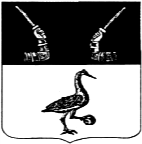 Администрация Приозерского муниципального района Ленинградской областиП О С Т А Н О В Л Е Н И Еот                       2023 года   № В соответствии с пунктом 13 статьи 155 и статьей 156 Жилищного кодекса Российской Федерации, решением Совета депутатов муниципального образования Приозерское городское поселение муниципального образования Приозерский муниципальный район Ленинградской области от 20 декабря 2012 года № 165, решениями собраний собственников жилых помещений многоквартирных домов Приозерского городского поселения, Уставом Приозерского муниципального района Ленинградской области, администрация Приозерского муниципального района Ленинградской области ПОСТАНОВЛЯЕТ:1. Установить размер платы за содержание жилого помещения для нанимателей жилых помещений по договорам социального найма и по договорам найма жилых помещений муниципального жилого фонда, расположенного на территории Приозерского городского поселения (Приложение 1).2.  Настоящее постановление подлежит опубликованию на официальном сайте администрации муниципального образования Приозерский муниципальный район Ленинградской области в сети Интернет.3. Настоящее постановление вступает в силу с 01.08.2023.4. Контроль за исполнением настоящего постановления возложить на заместителя главы администрации по жилищно-коммунальному хозяйству Стецюка В.В. Глава   администрации                                                                                               А.Н. Соклаков Согласовано.Стецюк В.В.Кокоулина О.Г.Михалева И.Н.Исп. Водолазская Т.В. 8(81379)35-338Разослано: дело - 1, ОКХ - 1, КФ - 1, УО - 1,  ТУ ЕИРЦ - 1, ОИТ – 1 (в эл.виде), юр.отдел – 1, районная библиотека – 1.Приложениек постановлению администрации Приозерского муниципального района Ленинградской областиот_________ 2023 года № ___Размер платыза содержание жилого помещения для нанимателей жилых помещений по договорам социального найма и договорам найма жилых помещений муниципального жилищного фонда, расположенного на территории Приозерского городского поселенияУправляющая организация МП «Городская управляющая компания»Об установлении  размера платы за содержание жилого помещения для нанимателей жилых помещений по договорам социального найма и договорам найма жилых помещений муниципального жилищного фонда, расположенного на территории Приозерского городского поселения Приозерского муниципального района Ленинградской области№ п/пАдресСодержание жилого помещения с 01.08.2023 по 31.07.2024(руб./ 1 м.кв.)№ п/пАдресСодержание жилого помещения с 01.08.2023 по 31.07.2024(руб./ 1 м.кв.)ул. Бумажников, д.1913,50ул. Чапаева, д.16, к.624,22ул. Чапаева, д.16, к.724,22ул. Чапаева, д.18, к.224,22ул. Привокзальная, д.1724,05ул. Ленина, д.5618,92ул. Бумажников, д.1417,00